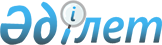 О внесении дополнения в решение маслихата города Алматы III-й сессии V-го созыва от 29 февраля 2012 года N 10 "О социальной помощи на возмещение затрат за приобретение, установку или поверку индивидуальных приборов учета горячего и (или) холодного водоснабжения отдельным категориям нуждающихся  граждан города Алматы"
					
			Утративший силу
			
			
		
					Решение VIII сессии маслихата города Алматы V созыва от 14 сентября 2012 года N 52. Зарегистрировано в Департаменте юстиции города Алматы 16 октября 2012 года за N 954. Отменено решением маслихата города Алматы от 18 февраля 2014 года № 204      Сноска. Действие решения приостановлено до 1 февраля 2014 года решением XXIII-й сессии маслихата V-го созыва от 19.12.2013 № 195.

      Действие решения отменено решением маслихата города Алматы от 18.02.2014 № 204 (вводится в действие со дня подписания).      В соответствии с подпунктом 5) пункта 1 статьи 55 Бюджетного кодекса Республики Казахстан и подпунктом 15) пункта 1 статьи 6 Закона Республики Казахстан от 23 января 2001 года «О местном государственном управлении и самоуправлении в Республике Казахстан» маслихат города Алматы V-го созыва РЕШИЛ:



      1. Внести в решение III-й сессии маслихата города Алматы V-го созыва от 29 февраля 2012 года № 10 «О социальной помощи на возмещение затрат за приобретение, установку или поверку индивидуальных приборов учета горячего и (или) холодного водоснабжения отдельным категориям нуждающихся граждан города Алматы» (зарегистрировано в Реестре государственной регистрации нормативных правовых актов за № 932, опубликовано 17 апреля 2012 года в газете «Алматы ақшамы» № 29 и 17 апреля 2012 года в газете «Вечерний Алматы» № 48 (12406)) следующее дополнение:



      в пункте 8 после слов «официального опубликования» дополнить словами «и распространяется на отношения, возникшие с 1 января 2012 года».



      2. Контроль за выполнением настоящего решения возложить на председателя постоянной комиссии по социальным вопросам и общественному согласию маслихата города Алматы И.Ли и первого заместителя акима города Алматы М. Мукашева (по согласованию).



      3. Аппарату маслихата города Алматы (Мукашев Т.Т.) произвести государственную регистрацию нормативного правового акта в Департаменте юстиции города Алматы.



      4. Настоящее решение вступает в силу с момента государственной регистрации в органах юстиции и вводится в действие по истечении десяти календарных дней после дня его первого официального опубликования.

      Председатель VIII-й сессии

      маслихата города Алматы V-го созыва,

      секретарь маслихата города Алматы         Т. Мукашев
					© 2012. РГП на ПХВ «Институт законодательства и правовой информации Республики Казахстан» Министерства юстиции Республики Казахстан
				